SKF Kindersport - 6K Event 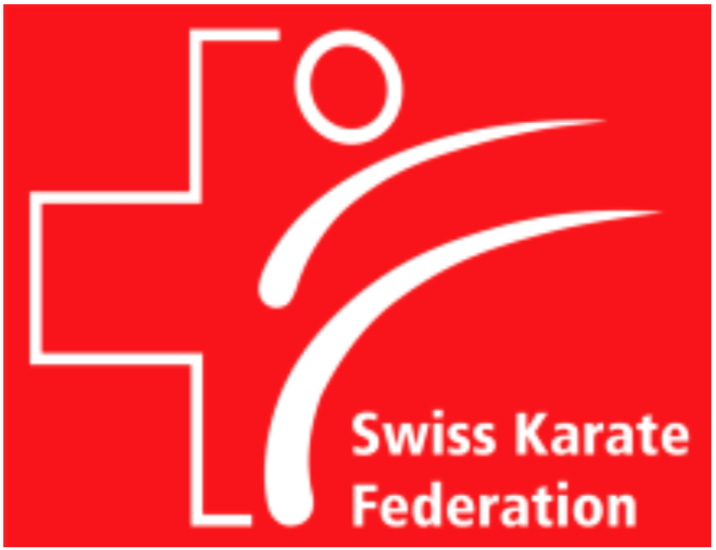 Samstag, 18. Mai 2019
Turnhalle Berikerhus, 8965 Berikon6K EventAm Vormittag trainieren die Karate-Kids in drei verschiedenen Workshops Karate und bekommen verschiedene Bewegungsaufgaben. Am Nachmittag starten die Kinder in Dreierteams in allen der folgenden KategorienK-1: 	Kumite		K-2: 	Kata		K-3: 	KoordinationK-4: 	Kondition		K-5: 	Kraft		K-6: 	Köpfchen
Der Lehrgang ist auf Kinder im J+S Kids Alter ausgerichtet. Auch Kinder, die noch nicht lange im Karate sind, dürfen teilnehmen. Der Spass an der Bewegung und die Möglichkeit der Team-Erfahrung sind wichtiger als der Sieg. Jedes Kind wird am Ende des Tages eine Medaille erhalten.9:45			Eintreffen in der Halle10:00			Start 6K Workshops12:00			Mittagessen13:00			Start 6K Turnierca. 17:00			EndeStartberechtigungAb Weissgurt, ab 1. Kindergarten bis 6.Klasse. 
Die Teams werden vor Ort zusammengestellt, nach Grösse, Alter und Graduierung.Anlass-VerantwortlicheOlivia Derungs Risch & Thomas Risch, Keiko Kan BirmensdorfStartgebührenFr. 40.- pro Teilnehmer für Lehrgang und Turnier. Es kann nur am ganzen Event teilgenommen werden. Bitte Anmeldung & Startgebühren dem Dojoleiter abgeben.Znüni, Zmittag und Zvieri sind in den Startgebühren inbegriffen.Anmeldeschluss10. Mai 2019TeilnahmebeschränkungAus organisatorischen Gründen können wir nur 90 Teilnehmer zulassen.Die Anmeldungen der Teilnehmer werden nach Eingangsdatum berücksichtigt.SKF Kindersport - 6K Event Samstag, 18. Mai 2019
Turnhalle Berikerhus, 8965 BerikonInfos für DojoleiterLehrgang – verschiedene 6K-ElementeDie Kinder besuchen drei verschiedene Workshops mit Fokus auf Kumite und die J+S Bewegungsgrundformen.VerpflegungIn den Startgebühren enthalten ist Znüni und Zvieri. Wir organisieren ein einfaches Mittagessen und Getränke. 
Spezielle Anforderungen (kein Schweinefleisch, glutenfrei etc.) müssen bei der Anmeldung bekannt gegeben werden.Turnier – in TeamsDie Teams werden diverse Starts und Begegnungen haben. So haben die Kinder keine langweiligen Wartezeiten und sind immer aktiv. KategorienAm Lehrgang und Turnier dürfen Kinder zwischen 5 und 12 Jahren (1. Kindergarten bis 6.Klasse) ab Weissgurt teilnehmen. Wir werden die Teams aufgrund Alter und Graduierung in drei Kategorien einteilen. Die 6K-Disziplinien sind nach J&S-Kids-Kriterien entwickelt worden. Die Karate-Disziplinen werden nicht nach dem offiziellen Reglement durchgeführt, sondern "der Bessere gewinnt", gemäss Urteil der Schiedsrichter.Die Weissgurte müssen noch keine ganze Kata vorzeigen können, die Kata-Disziplin wird entsprechend angepasst (einzelne Techniken vorzeigen).Karatekas mit weissem und halbgelbem Gurt werden am Ball kämpfen.PreiseJeder Teilnehmer erhält eine Medaille.StartgebührenFr. 40.- pro angemeldetem Teilnehmer (auch bei Nichterscheinen!)Die Startgebühren sind am Anlass durch den Dojoleiter für alle Teilnehmer zu bezahlen.Für die Teilnehmer ist das Mittagessen in den Startgebühren inbegriffen; für Helfer ebenfalls.Helfer, CoachingDie verschiedenen Disziplinen sind so gestaltet, dass die Kinder keine Coaches vom eigenen Dojo benötigen. Jedoch brauchen wir verhältnismässig viele Helfer, welche die Begegnungen bei den 6K Stationen bewerten (zählen, Zeit stoppen, Schiedsrichten usw.). Die Helfer müssen keine Karate-Erfahrung haben (ausser bei Kata- und Kumite Disziplinen).Wir möchten die Begleitpersonen aus den Dojos und die Eltern, am Nachmittag bei der Turnierdurchführung gerne aktiv beteiligen. Bitte meldet uns, wer mitkommt, damit wir die Helfereinsätze planen können.Beim Mittagessen müssen die Kinder vom jeweiligen Dojo betreut werden.Anmeldeschluss für Turnier und LehrgangFrühzeitige Reservationen nehmen wir entgegen. Freitag, 10. Mai 2019:Definitive Anmeldung mit Teilnehmer und deren Alter.Es kann nur am ganzen Anlass teilgenommen werden.Verantwortlich:Olivia Derungs Risch, Thomas RischAnmeldung an:info@keikokan.chZeitplan  9:30		Hallenöffnung10:00		Beginn 6K Lehrgang / Workshops12:00		Mittagessen12:30		Helferbriefing13:00		Beginn 6K Turnierca. 17:00	Siegerehrung Wegbeschreibung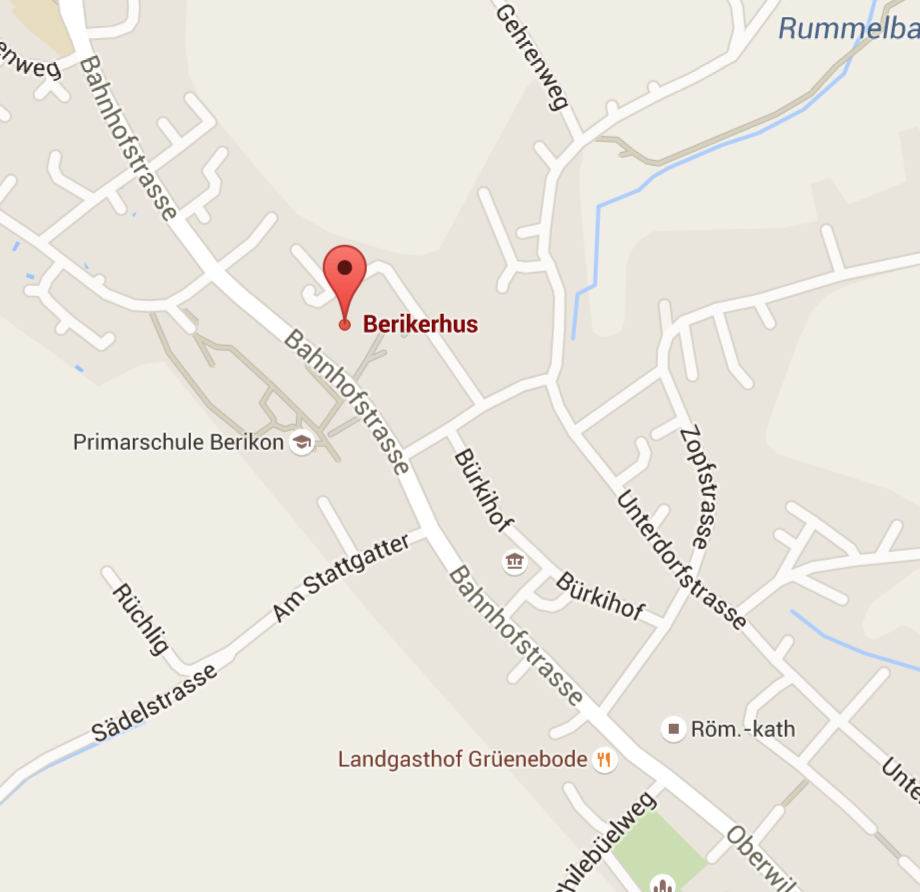 Turnhalle Berikerhus, 8965 BerikonSKF Kindersport - 6K Event Samstag, 18. Mai 2019
Turnhalle Berikerhus, 8965 BerikonAnmeldeformular TeilnehmerGradAlterHelferKarate?
(J/N)Volljährig?(J/N)